CÂMARA MUNICIPAL DE JACAREÍ18ª LEGISLATURA - ANO IVRESUMO DA ATA ELETRÔNICA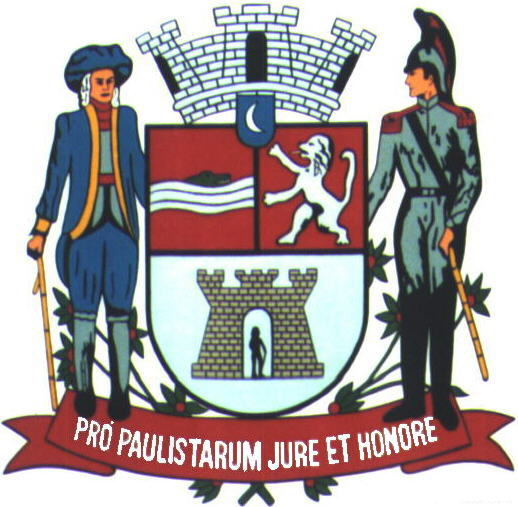 1ª SESSÃO SOLENEPOSSE DA CÂMARA DA MELHOR IDADE 2024Realizada em 1º/03/2024Horário: 19horas18ª (DÉCIMA OITAVA) LEGISLATURA - ANO IVRESUMO DA ATA ELETRÔNICA DA1ª (PRIMEIRA) SESSÃO SOLENEAo primeiro (1º) dia do mês de março (03) do ano dois mil e vinte e quatro (2024), iniciando às dezenove horas e vinte minutos (19h20min), compareceram à Câmara Municipal de Jacareí, a fim de participar de SESSÃO SOLENE DE POSSE DA CÂMARA MELHOR IDADE - 2024, nos termos do Decreto Legislativo nº 343/2013, de autoria da Vereadora Rose Gaspar, os seguintes Vereadores: DUDI - PL; EDGARD SASAKI – PSDB; LUÍS FLÁVIO (FLAVINHO) – PT, PAULINHO DOS CONDUTORES - PL; e VALMIR DO PARQUE MEIA LUA - UNIÃO BRASIL. 	Registramos que as assinaturas dos vereadores, autoridades e demais convidados presentes à Solenidade constam da lista de presenças que se encontra no final deste Resumo. 	A 1ª Sessão Solene foi presidida pelo VEREADOR VALMIR DO PARQUE MEIA LUA,escolhido pelo Presidente da Câmara Vereador Abner Rosa para representá-lo por ser o vereador mais idoso da 18ª Legislatura. Também compuseram a Mesa Diretora: SENHORA PATRÍCIA JULIANI – SECRETÁRIA MUNICIPAL DE ASSISTÊNCIA SOCIAL, representando o Prefeito Municipal Dr. Izaias José de Santana, e DRA. MÁRCIA SANTOS – EX-VEREADORA, PRESIDENTE DO CONSELHO MUNICIPAL DO IDOSO. 	Após declarar aberta, o Presidente da Sessão - Valmir do Parque Meia Lua determinou a execução do Hino Nacional Brasileiro e do Hino de Jacareí, na forma regimental. 		Em seguida, o Mestre de Cerimônias agradeceu aos vereadores e ao público presente nas galerias do Plenário, registrou nominalmente as autoridades presentes e leu o Decreto Legislativo 343/2013, de Autoria da Ex-Vereadora Rose Gaspar, alterado pelos Decretos Legislativos 399/2018 e 418/2020, de autoria da então Vereadora Dra. Márcia Santos, que instituiu a Câmara da Melhor Idade em Jacareí, explicando. 	INDICAÇÕES: Ato contínuo, o Mestre de Cerimônias anunciou as entidades que indicaram seus representantes, conforme registramos: 	INSTITUIÇÕES DE LONGA PERMANÊNCIA	ADMAP – ASSOCIAÇÃO DEMOCRÁTICA DOS METALÚRGICOS APOSENTADOS E PENSIONISTAS	CONSELHO MUNICIPAL DO IDOSO	SECRETARIA DE ASSISTÊNCIA SOCIAL	SEGMENTOS RELIGIOSOS	FUNDAÇÃO CULTURAL DE JACAREHY	CENTRO DE CONVIVÊNCIA DO IDOSO “CASA VIVA VIDA”	CENTRO DE CONVIVÊNCIA DA TERCEIRA IDADE “REFLORIR”	Em seguida, o Mestre de Cerimônias explicou como será a atuação da Câmara Melhor Idade e que, inicialmente será presidida pela integrante mais idosa, será realizada a eleição da mesa diretora e do vice-presidente. Agradeceu a presença do Diácono Sílvio – Paróquia Nossa Senhora da Santíssima Trindade. 	.	DIPLOMAÇÃO: O Mestre de Cerimônias convidou aos membros da Mesa Diretora para entregarem os Diplomas aos Vereadores da Melhor Idade, por ordem alfabética, conforme fazemos constar:	ANGELA MARIA FERREIRA DE OLIVEIRA – INDICADA PELA SECRETARIA DE ASSISTÊNCIA SOCIAL	DAVID MESSIAS DA ROCHA – INDICADO PELO CENTRO DE CONVIVÊNCIA DA TERCEIRA IDADE - REFLORIR.	DAVINA PEREIRA DE MOURA ARAÚJO - INDICADA PELA SECRETARIA DE ASSISTÊNCIA SOCIAL – CRAS OESTE.	EDINALDA DE OLIVEIRA SILVA ALVES - INDICADA PELA SECRETARIA DE ASSISTÊNCIA SOCIAL – CRAS CENTRO.	EMMANOEL CACIRATAN MEDEIROS BERTÃO – INDICADO PELA SECRETARIA DE ASSISTÊNCIA SOCIAL – CASA VIVA VIDA	FRANCISCO DE ASSIS SANTANA – INDICADO PELA ADMAP – ASSOCIAÇÃO DEMOCRÁTICA DOS METALÚRGICOS APOSENTADOS E PENSIONISTAS DO VALE DO PARAÍBA, LITORAL NORTE E REGIÃO SERRANA.	HÉLIO DE SOUZA DA SILVA – INDICADO PELA SECRETARIA DE ASSISTÊNCIA SOCIAL – CASA VIVA VIDA	MARCELO PEREIRA DA SILVA– INDICADO PELO CONSELHO DE PASTORES.	MARIA RAYMUNDA DE MORAES – INDICADA PELO LAR FREDERICO OZANAM.	MAURO DOMINGOS DE MORAES – INDICADO PELO CMPI-CONSELHO MUNICIPAL DA PESSOA IDOSA.	NEUSA RIBEIRO BASTOS – INDICADA PELA SECRETARIA DE ASSISTÊNCIA SOCIAL.	ROBERTO TEIXEIRA DA SILVA - INDICADO PELO CMPI-CONSELHO MUNICIPAL DA PESSOA IDOSA.	ROSÂNGELA SILVA – INDICADA PELA PASTORAL DA PESSOA IDOSA DA DIOCESE DE SÃO JOSÉ DOS CAMPOS E CONSELHO MUNICIPAL DO IDOSO.	JURAMENTO: Neste momento, o Vereador Valmir do Parque Meia Lua, presidente da Sessão, proferiu o seguinte juramento que foi repetido por todos os diplomados da Câmara Melhor Idade - 2024, declarando-os oficialmente empossados:	“PROMETO EXERCER /COM DEDICAÇÃO E LEALDADE/ O MEU MANDATO, / RESPEITANDO A LEI/ E PROMOVENDO O BEM-ESTAR DO MUNICÍPIO. ”	ELEIÇÃO DA MESA DIRETORA: De acordo com decreto que instituiu a Câmara da Melhor Idade a sessão de posse é presidida pelo integrante mais idoso. Assim, convidou a Vereadora da Melhor Idade Senhora NEUSA RIBEIRO BASTOS para proceder à condução da eleição do Presidente, 1º e 2º Secretários, e do Vice-Presidente da Câmara da Melhor Idade, os votos foram registrados pela ordem alfabética dos vereadores da melhor idade. 	Registramos os vereadores e seus votos nominais para Presidente da Câmara da Melhor Idade:	ANGELA MARIA FERREIRA DE OLIVEIRA	FRANCISCO DE ASSIS SANTANA DAVID MESSIAS DA ROCHA 	FRANCISCO DE ASSIS SANTANA DAVINA PEREIRA DE MOURA ARAÚJO 	FRANCISCO DE ASSIS SANTANA EDINALDA DE OLIVEIRA SILVA ALVES 	FRANCISCO DE ASSIS SANTANA EMMANOEL CACIRATAN MEDEIROS BERTÃO 	FRANCISCO DE ASSIS SANTANA FRANCISCO DE ASSIS SANTANA 	FRANCISCO DE ASSIS SANTANA HÉLIO DE SOUZA DA SILVA 	FRANCISCO DE ASSIS SANTANA MARCELO PEREIRA DA SILVA	FRANCISCO DE ASSIS SANTANA MARIA RAYMUNDA DE MORAES 	FRANCISCO DE ASSIS SANTANA MAURO DOMINGOS DE MORAES 	FRANCISCO DE ASSIS SANTANA NEUSA RIBEIRO BASTOS 	FRANCISCO DE ASSIS SANTANA ROBERTO TEIXEIRA DA SILVA 	FRANCISCO DE ASSIS SANTANA ROSÂNGELA SILVA 	FRANCISCO DE ASSIS SANTANA Registramos os vereadores e seus votos nominais para 1º Secretário da Câmara da Melhor Idade:	ANGELA MARIA FERREIRA DE OLIVEIRA 	DAVINA PEREIRA DE MOURA ARAÚJO DAVID MESSIAS DA ROCHA 	DAVINA PEREIRA DE MOURA ARAÚJODAVINA PEREIRA DE MOURA ARAÚJO 	DAVINA PEREIRA DE MOURA ARAÚJOEDINALDA DE OLIVEIRA SILVA ALVES 	DAVINA PEREIRA DE MOURA ARAÚJOEMMANOEL CACIRATAN M. BERTÃO 	DAVINA PEREIRA DE MOURA ARAÚJOFRANCISCO DE ASSIS SANTANA 	DAVINA PEREIRA DE MOURA ARAÚJOHÉLIO DE SOUZA DA SILVA 	DAVINA PEREIRA DE MOURA ARAÚJOMARCELO PEREIRA DA SILVA 	DAVINA PEREIRA DE MOURA ARAÚJOMARIA RAYMUNDA DE MORAES 	DAVINA PEREIRA DE MOURA ARAÚJO MAURO DOMINGOS DE MORAES 	DAVINA PEREIRA DE MOURA ARAÚJONEUSA RIBEIRO BASTOS 	DAVINA PEREIRA DE MOURA ARAÚJOROBERTO TEIXEIRA DA SILVA 	DAVINA PEREIRA DE MOURA ARAÚJOROSÂNGELA SILVA 	DAVINA PEREIRA DE MOURA ARAÚJORegistramos os vereadores e seus votos nominais para 2º Secretário da Câmara da Melhor Idade:	ANGELA MARIA FERREIRA DE OLIVEIRA	 MAURO DOMINGOS DE MORAES DAVID MESSIAS DA ROCHA	 MAURO DOMINGOS DE MORAES DAVINA PEREIRA DE MOURA ARAÚJO	 MAURO DOMINGOS DE MORAES EDINALDA DE OLIVEIRA SILVA ALVES 	 MAURO DOMINGOS DE MORAES EMMANOEL CACIRATAN MEDEIROS BERTÃO 	 MAURO DOMINGOS DE MORAES FRANCISCO DE ASSIS SANTANA	 MAURO DOMINGOS DE MORAES HÉLIO DE SOUZA DA SILVA	 MAURO DOMINGOS DE MORAES MARCELO PEREIRA DA SILVA	 MAURO DOMINGOS DE MORAES MARIA RAYMUNDA DE MORAES 	 MAURO DOMINGOS DE MORAES MAURO DOMINGOS DE MORAES 	 MAURO DOMINGOS DE MORAES NEUSA RIBEIRO BASTOS 	 MAURO DOMINGOS DE MORAES ROBERTO TEIXEIRA DA SILVA 	 MAURO DOMINGOS DE MORAES ROSÂNGELA SILVA 	 MAURO DOMINGOS DE MORAES Registramos os vereadores e seus votos nominais para Vice-Presidente da Câmara da Melhor Idade:	ANGELA MARIA FERREIRA DE OLIVEIRA	 ROSÂNGELA SILVA DAVID MESSIAS DA ROCHA	 HÉLIO DE SOUZA DA SILVA DAVINA PEREIRA DE MOURA ARAÚJO	 ROSÂNGELA SILVAEDINALDA DE OLIVEIRA SILVA ALVES	 ROSÂNGELA SILVAEMMANOEL CACIRATAN MEDEIROS BERTÃO	 ROSÂNGELA SILVA FRANCISCO DE ASSIS SANTANA 	HÉLIO DE SOUZA DA SILVA HÉLIO DE SOUZA DA SILVA 	HÉLIO DE SOUZA DA SILVAMARCELO PEREIRA DA SILVA 	HÉLIO DE SOUZA DA SILVAMARIA RAYMUNDA DE MORAES 	HÉLIO DE SOUZA DA SILVAMAURO DOMINGOS DE MORAES 	HÉLIO DE SOUZA DA SILVANEUSA RIBEIRO BASTOS 	HÉLIO DE SOUZA DA SILVAROBERTO TEIXEIRA DA SILVA 	HÉLIO DE SOUZA DA SILVAROSÂNGELA SILVA 	HÉLIO DE SOUZA DA SILVAFinalizada a eleição, a SENHORA NEUSA RIBEIRO BASTOS anunciou a composição da Mesa Diretora da Câmara da Melhor Idade Jacareí para o Exercício do Mandato 2023:	Presidente: 	FRANCISCO DE ASSIS SANTANA1ª Secretária: 	DAVINA PEREIRA DE MOURA ARAÚJO2ª Secretário: 	MAURO DOMINGOS DE MORAESVice-Presidente: 	HÉLIO DE SOUZA DA SILVAORADORES: DRª MÁRCIA, PAULINHO DOS CONDUTORES, PATRÍCIA JULIANI, FRANCISCO DE ASSIS SANTANA.	Ao término dos discursos, o Presidente desta Sessão proferiu um breve discurso da Mesa Diretora, agradeceu as presenças de todos e encerrou a Sessão Solene.	Para constar, foi lavrado o presente Resumo da Ata Eletrônica por mim, ______________________ Salette Granato — Oficial Técnico Legislativo, digitado e assinado, na conformidade do Artigo 83 do Regimento Interno da Câmara Municipal de Jacareí. A Ata Eletrônica contendo a gravação desta Sessão ficará devidamente arquivada e os documentos nela mencionados ficarão à disposição na Secretaria Legislativa da Câmara para averiguação a qualquer tempo. Este Resumo deverá ser encaminhado para publicação no site do Legislativo Municipal e para análise dos Vereadores, que terão o prazo de dois (2) dias úteis, a contar do envio, para propor retificação, inserção de algum registro ou impugnação, por escrito, sem os quais se dará a aprovação tácita e, por consequência, a aceitação do conteúdo integral da Ata Eletrônica, sem ressalvas, nos termos regimentais. Palácio da Liberdade. Jacareí, 5 de março de 2024.	VALMIR DO PARQUE MEIA LUAVereador – Líder do UNIÃO BRASILPresidente da Sessão